Урок- сказкаИмирбековой Эльвиры Алиюлаховны,учителя математикимуниципального бюджетного общеобразовательного учреждения«Солнечная средняя общеобразовательная школа № 1»,Пояснительная записка     Немаловажное условие успешности проведения уроков – активное участие учащихся в процессе урока, их работоспособность и конечно творческий настрой. Как это замечательно, научить детей “поглощать” знания с аппетитом. Внедрение ФГОС требует нового подхода к организации образовательного процесса, к планируемым результатам обучения, а значит, и к подходам достижения этих результатов. Необходимы новые образовательные технологии. Одной из таких технологий является технология смешанного обучения с применением модели «перевернутый класс». Суть модели «Перевёрнутый класс» заключается в том, чтобы мотивировать обучающихся к самостоятельной деятельности, дать инструменты и знания для дальнейшего саморазвития, повышает их ответственность за свое обучение.  Применение модели «Перевернутый класс» позволяет организовать обучение в соответствии с современными требованиями ФГОС, создаёт условия для плодотворного образовательного пространства в рамках учебного учреждения. Использования технологии смешанного обучения позволяет реализовать актуальную задачу — активизировать роль ученика в процессе обучения, перенести акцент с первостепенной важности предмета на ученика, перейти от простой ретрансляции знаний к развитию творческих способностей каждого ученика, раскрытию им своих возможностей, подготовке к жизни в современных условиях.  Урок по методике «Перевёрнутый класс» может использоваться в классе с детьми с ОВЗ.Деятельность учителя и учащихся до урока:        Важнейшим этапом организации урока с использованием модели «Перевёрнутый класс» является разработка инструкции, в соответствии с которой учащиеся должны самостоятельно изучить тему. Основная цель домашнего задания: учащиеся должны освоить материал на уровне «понимаю», «знаю о чем речь»).Инструкция по выполнению домашнего задания (Предварительное домашнее задание):Особенности просмотра видеоурока заключаются в том, что ученик осваивает материал в индивидуальном темпе и отсутствуют временные ограничения.Деятельность учителя и учащихся во время урока:Урок включает в себя несколько этапов:Вводно – мотивационная деятельность.Активизирую знания по самостоятельно изученной дома теме в соответствие с инструкцией, пробуждается интерес к обсуждению проблемы. Разбираем затруднения. Насколько успешно поработали ученики дома, проверяется с помощью входного контроля. В зависимости от уровня подготовки учащихся к уроку, они делятся на 3 группы: эксперты (изучившие материал и разобравшиеся в нем), специалисты (учащиеся, что-то знающие, у которых что-то получилось), впервые столкнувшиеся с вопросом. Постановка учебной проблемы. Постановка учащимися цели урока как собственной учебной задачи.Активизирую знания учащихся, создаю проблемную ситуацию. Учащиеся формулируют проблему урока. На данном этапе урока используется метод мозгового штурмаИсследование проблемной ситуации.       Организую деятельность учащихся по исследованию проблемной ситуации при работе в группах, в форме игровой задачи. Каждая группа получает свой маршрутный лист, в соответствии с которым работает на уроке. На данном этапе урока я выступаю в роли организатора и координатора, корректирую работу учащихся в группах, отвечаю на вопросы учащихся, появляющиеся в ходе работы в группах. Критерии оценки ученики получает до выполнения задания, поэтому они служат им алгоритмом работы.Обобщение и систематизация знаний. Организую работу по обобщению и систематизации. Учащиеся представляют результаты работы группы в виде защиты выполненного продуктивного задания. Рефлексия деятельности и постановка домашнего задания.На этом этапе организую рефлексию «Закончи высказывание» и самооценку результатов работы уч-ся. Учащиеся отвечают на вопросы: - Сегодня я на уроке научился…- На уроке я узнал …- Мне было интересно…- Мне было сложно… Подводятся итоги урока. Используется формирующее оценивание и самооценивание по заданным критериям.В завершении урока предлагаю дифференцированное задание на дом: учащиеся выбирают домашнее задание из предложенного материала.Весь урок сопровождается слайдовой презентацией, так как применение ИКТ технологий позволяет не только усилить наглядное представление изучаемого материала, но и способствует более осмысленному его усвоению, а так же  позволяет увеличить плотность и темп урока.Класс:  5 классУчитель:  Имирбекова Э. А.Ход  урока:Приложение 1.Сказочный маршрут  ученика 5 класса __________________________________10-20 баллов «3»21-27 баллов «4»28-31 баллов «5»- Сегодня я на уроке научился…- На уроке я узнал …- Мне было интересно…- Мне было сложно…Приложение 2.Приложение 3. 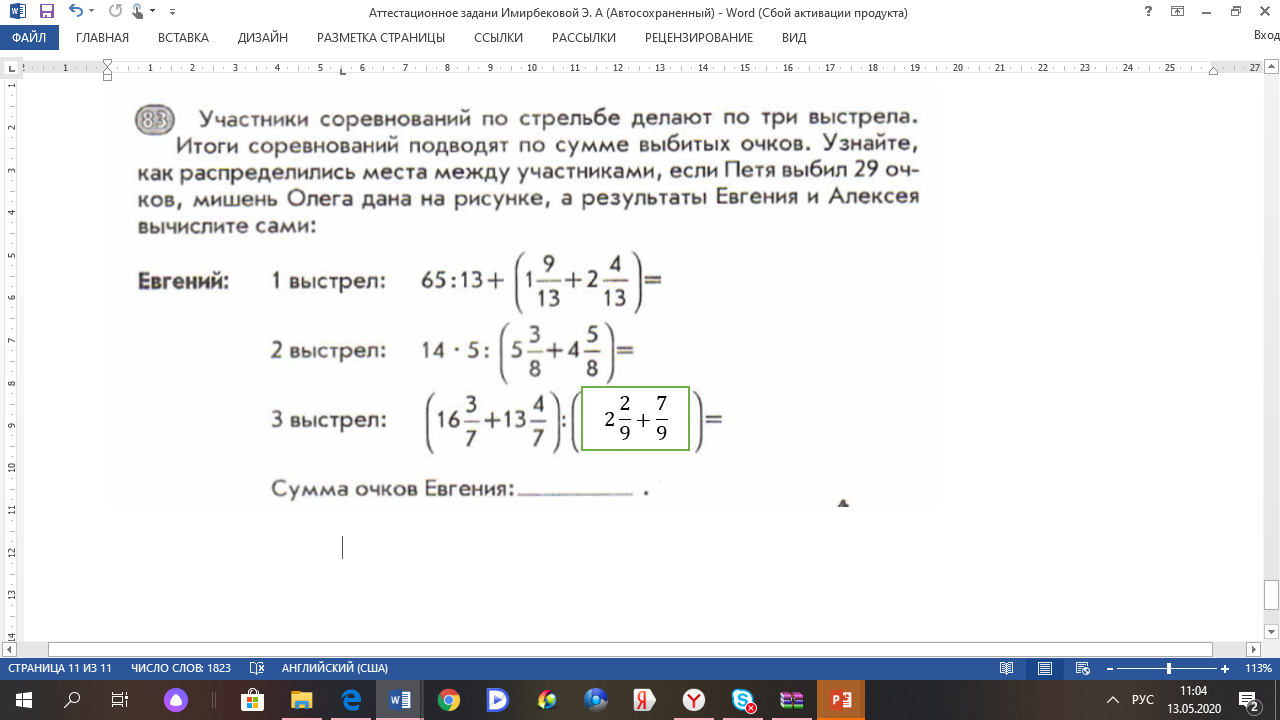 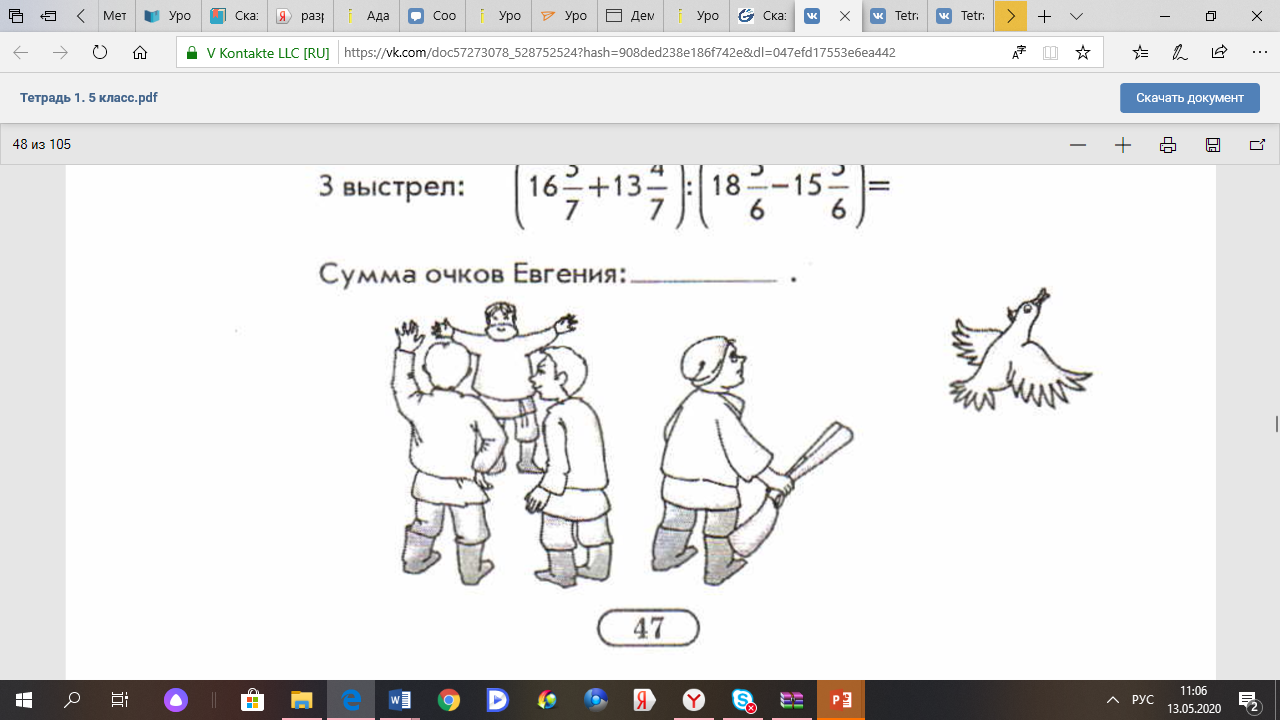 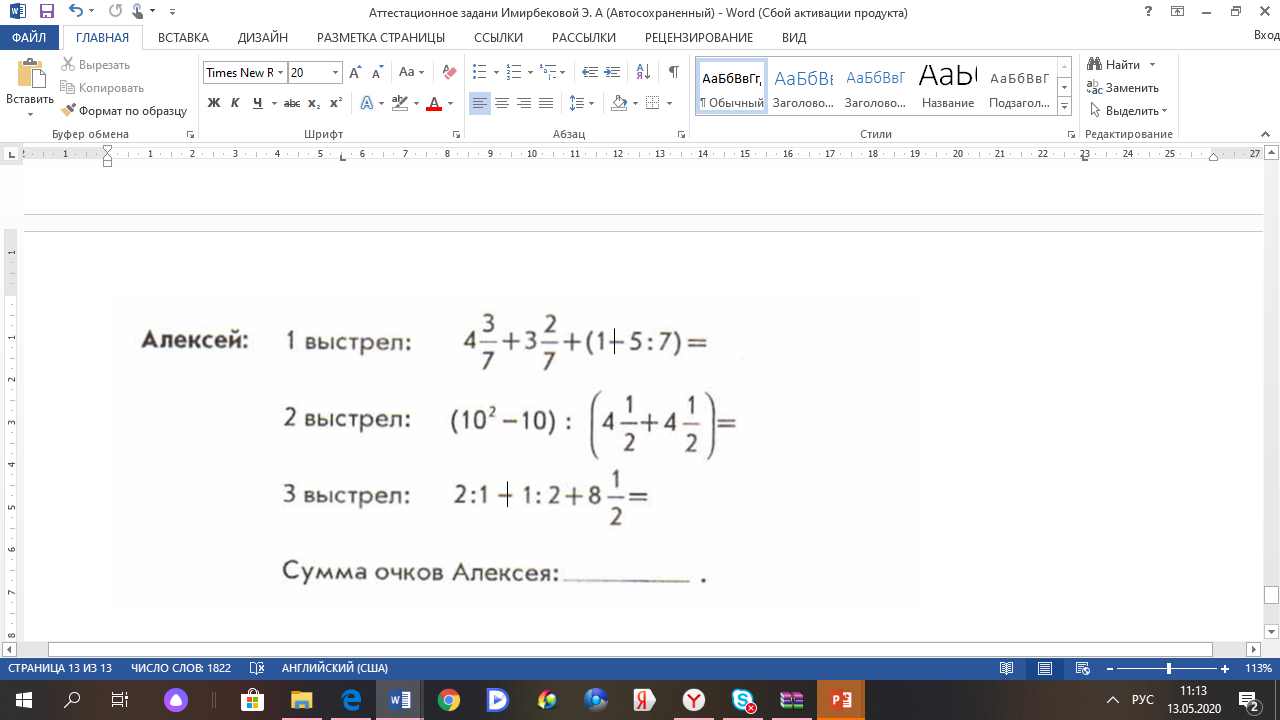 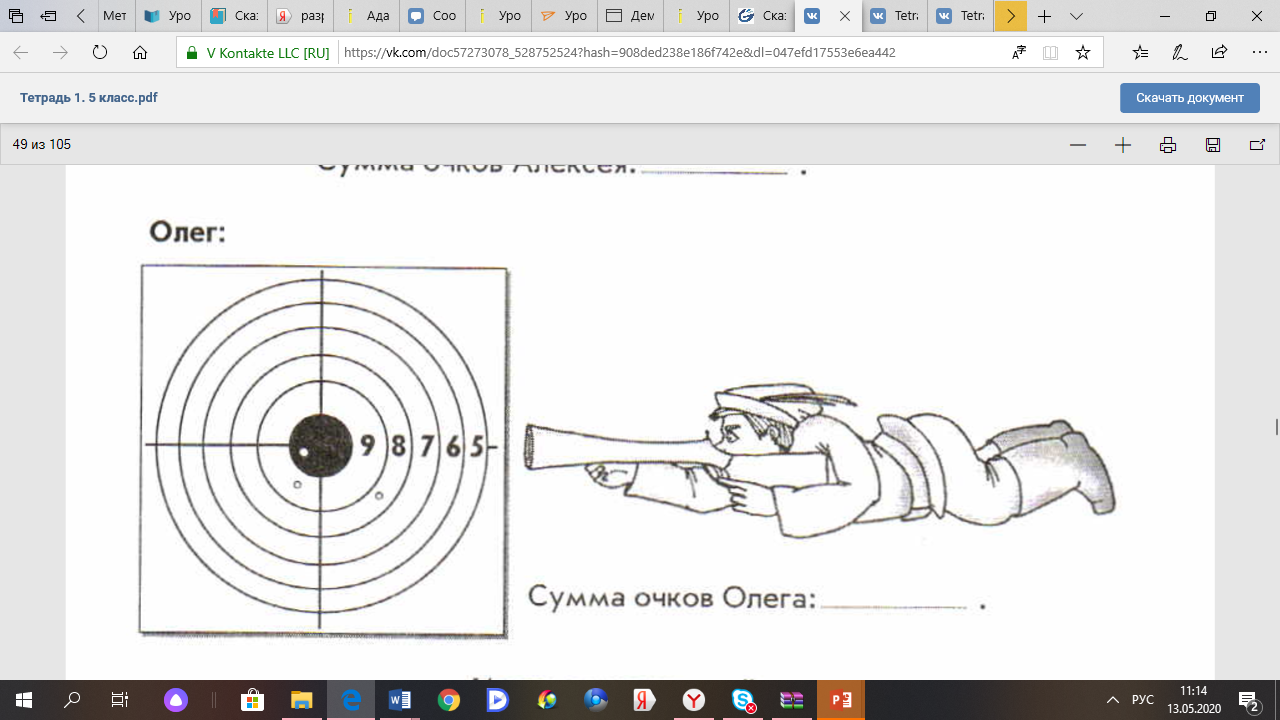 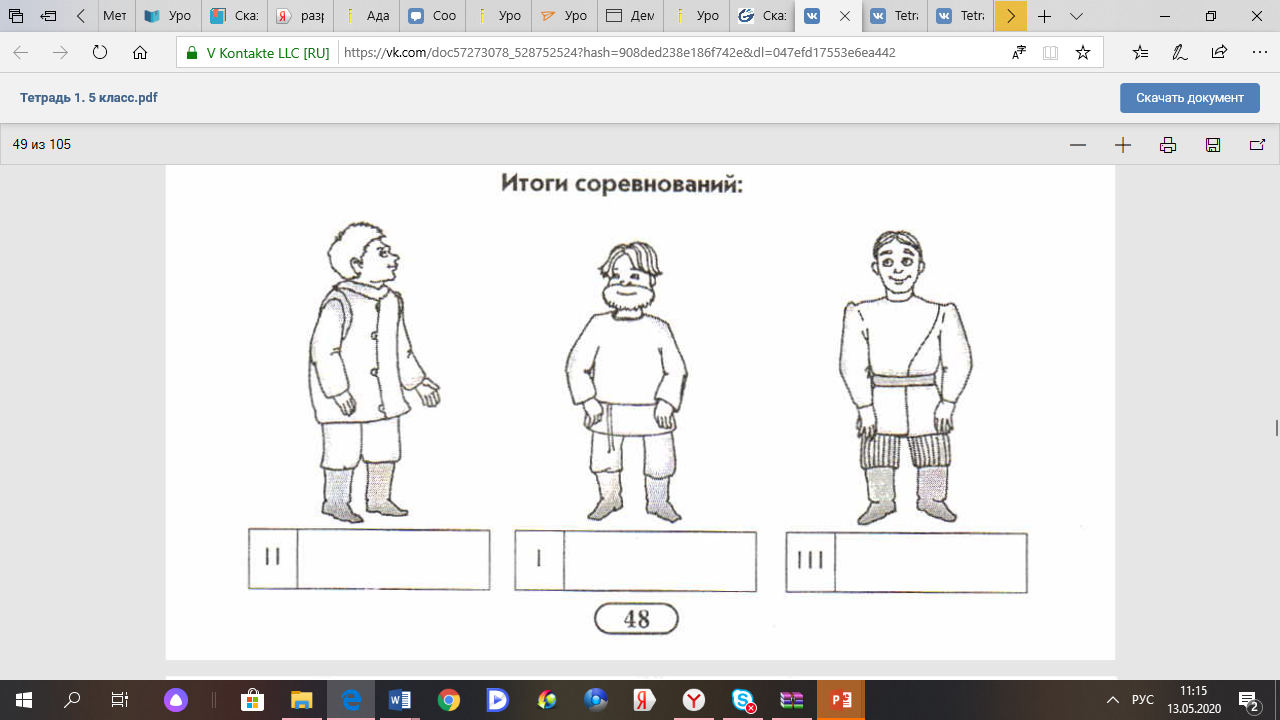 Приложение 4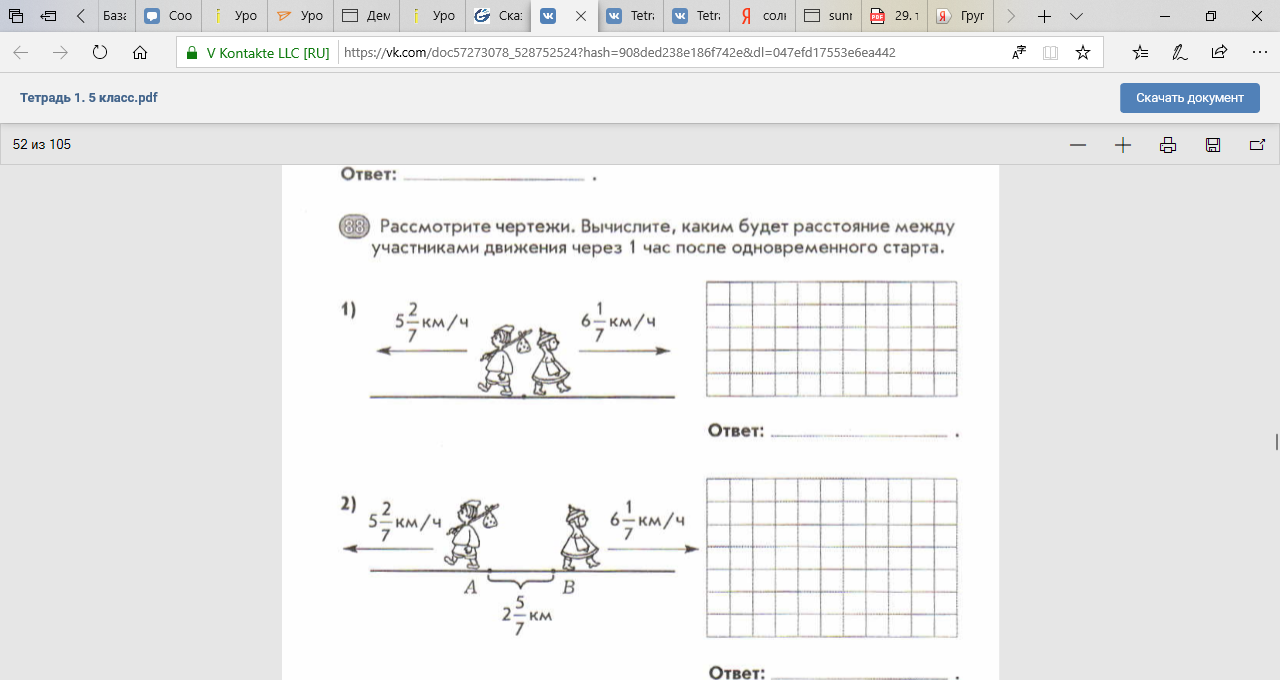 ЗаданиеСсылка на ресурсВремя выполненияПосмотрите видеоролик, запишите в тетрадь для теории правила сложения смешанных дробейhttps://resh.edu.ru/subject/lesson/7760/main/7 Закрепите материал с помощью тренажёраhttps://resh.edu.ru/subject/lesson/7760/train/10Проверьте знания с помощью теста 1https://resh.edu.ru/subject/lesson/7760/control/1/3Зафиксировать затрудненияТема урока:урок –сказка «Сложение смешанных дробей».Тип урока:Комбинированный урокТехнология: Смешанное обучениеМодель урока:Перевернутый классГлавная дидактическая цель: Формировать понятие о сложении смешанных чисел; способствовать развитию математической речи, наглядно-действенного мышления; воспитывать культуру поведения при фронтальной работе, групповой и индивидуальной работе.Задачи урока:Образовательная: формировать у учащихся умение выполнять сложение смешанных чисел; совершенствование вычислительных навыков.Развивающая:  развивать мыслительную деятельность учащихся, самостоятельность, внимательность, ИКТ- грамотность, развивать умение рационально планировать работу, осуществлять контроль за своей деятельностью и продолжить работу по развитию устной и письменной речи. Воспитательная:  воспитывать культуру поведения при фронтальной и индивидуальной работе, формирование положительной мотивации. Учить ясно и точно выражать свои мысли и проводить рефлексию деятельности; прививать интерес к математике. Планируемые результаты:Предметные: усвоить понятие «смешанные число», выделять целую часть неправильной дроби, превратить неправильную дробь в смешанную, отработать умение складывать смешанные числа; Метапредметные: регулятивные - уметь определять и формулировать цель на уроке с помощью учителя; планировать свое действие в соответствии с поставленной задачей; вносить необходимые коррективы в действие после его завершения на основе его оценки и учета характера сделанных ошибок;
высказывать свое предположение; коммуникативные – развитие ИКТ-компетентности, уметь оформлять свои мысли в устной форме; слушать и понимать речь
других; уметь работать в коллективе и находить согласованные решения; познавательные - уметь ориентироваться в своей системе знаний, добывать новые знания (находить ответы на вопросы, используя учебник, свой жизненный опыт и информацию, полученную на уроке); уметь извлекать из математических текстов необходимую информацию; уметь творчески применять свои знания при решении реальных задач.Личностные - уметь организовать самостоятельную работу, осуществлять самооценку на основе критерия успешности учебной деятельности.Форма работы учащихся:коллективная, индивидуальная, групповаяУчебник:Математика 5 класс:  учебник для общеобразовательных организаций / [С. М. Никольский, М. К. Потапов, Н. Н. Решетников и др.]. — 14-е изд. — М.: Просвещение, 2015. — 272 с.: ил.- (МГУ – школе). Материалы из раб тетради «Математика» Лебединцева Е.А., Беленкова Е. Ю. ЭОР:Образовательные онлайн платформы: РЭШ https://resh.edu  и Якласс https://www.yaklass.ru; презентация в PowerPoint,  Оборудование: Мультимедийная установка, наглядные материалы, карточки с заданиямиНазвание  этапа ДлительностьДеятельность  учителяДеятельность  учениковМетодическое  обеспечение I.	Вводно – мотивационная деятельность.    10 мин- Здравствуйте, ребята. Вы дома просмотрели видеоурок, выполнили задания, ответьте какую тему мы будем сегодня закреплять на уроке? -Были трудности при выполнении домашнего задания? - Вы записали эти затруднения на листочках?- Что вам нужно было выполнить дома? Активизирует уже имеющиеся знания по изучаемому вопросу, пробуждает интерес к теме. - Какую дробь называют смешанной?-Приведите пример смешанной дроби, укажите ее целую и дробную части.-Как записать неправильную дробь в виде смешанной дроби?-Как записать смешанную дробь в виде неправильной дроби?  - Ребята, вы любите сказки?  Конечно, сказки любят все: взрослые и дети. Сегодня у нас с вами будет не просто урок, а урок-сказка.  Мы с вами отправимся в удивительный мир сказки. Внимание на экран.Давным-давно в математическом царстве, арифметическом государстве жил-был король Натуральное число. Он влюбился в дочь короля Дробь соседнего королевства, в прекрасную и грациозную Правильную Дробь. Вскоре они поженились и много ли лет прошло, мало ли, родилась у короля и королевы дочь - принцесса Смешанное Число, похожая целой частью на папу и дробной частью на маму.  Шли годы, девочка росла и хорошела, и родители не могли нарадоваться, уж такая принцесса была умница, уж такая разумница. И, как все дети, она была очень любопытна. И однажды, когда взрослые были заняты государственными делами, она вышла из королевского дворца в сад любоваться прекрасными цветами. Вдруг откуда ни возьмись прилетел Змей Горыныч, схватил принцессу и отвез в свой замок. Король и Королева стали сильно горевать. Мы должны им помочь и вернуть принцессу Смешанное Число домой. Жители королевства составили план маршрута к замку Змея Горыныча и он на доске и у каждого на парте: Переплыть «Море правил»Перейти «Лес задач»Преодолеть «Долину примеров»Проводит инструктаж по работе с оценочными листами (приложение1)- В ваши маршруты необходимо после каждого выполненного задания быстро подсчитать и вносить набранные баллы. Подпишите их. В конце урока, выполнив все задания, подсчитав баллы, вы узнаете свою оценку и маршруты сдаются.   Выявляет уровень знаний (Входной контроль).    Мы начинаем спасательную операцию и отправляемся по маршруту. Первый пункт нашего маршрута переплыть «Море правил». Чтобы переплыть море вы выполняете устное задание и вписать ответы. Внимание на слайд.   - А теперь сверим ваши ответы с готовыми ответами и за верный ответ ставите себе «+», неверный «-». Подсчитать количество верных ответов и вписать в оценочный лист. У кого 9-10 баллов, 6-8 баллов, и 0-5 баллов распределяемся в группы. Вы будете у нас Супер-богатырями, богатырями и те, кто хотят им стать. Каждая группа работает отдельно, спасая принцессу. Вы должны быть сплоченными и дружными, чтобы справиться со всеми испытаниями. Помогайте друг другу, не оставляйте в беде. Супер- богатыри могут в любой момент по зову помощи откликнуться, поэтому смело можете обращаться. Понятно, что супер –богатыри придут на помощь принцессе первыми, но остальные не должны опускать руки и стараться попасть в их ряды, прийти на подмогу.   Приветствуют учителя.  Проверяют подготовленность к уроку   Учащиеся включаются в процесс целеполагания.   Передают листы с зафиксированными затруднениями, если есть. Внимательно слушают, отвечают на вопросы.Отвечают на вопросы, рассказывают про свои любимые сказки. Учащиеся готовы к началу работы, имеют представление о работе с оценочным листом.Учащиеся выполняют задание, проверяют и высчитывают баллыВ зависимости от уровня подготовки учащихся к уроку, они делятся на 3 группы: супер-богатыри, богатыри, и те, кто впервые столкнулись с вопросом (те, которые не выполнили домашнее задание)Слайд.(Звучит сказочная музыка).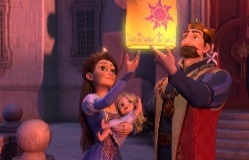 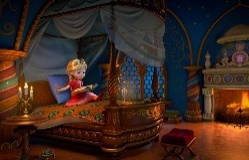 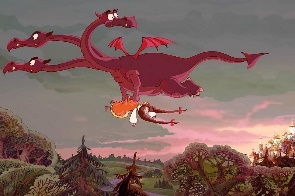 СлайдII.	Постановка учебной проблемы. Постановка учащимися цели урока как собственной учебной задачи.  5 мин- Ребята, а какие задания были для вас новыми? Сформулируйте тему урока. Поставим цели.- Ребята, мы «море правил» переплыли, но причалить лодки к берегу не может. В домашнем задании, и когда плыли по «морю правил» вы складывали смешанные числа и сейчас срочно надо вспомнить как вы рассуждали и выработали алгоритм сложения смешанных чисел. У вас на партах по группам набор карточек.  Вам нужно после обсуждения в группе их расставить правильно (собрать в одно целое) и один из группы вывешивает их в правильном порядке на доске: пример, название правила и алгоритм выполнения (приложение 2). Итак, соберем «Пазл»1) сложение смешанного числа и натурального числа2) сложение двух смешанных чисел3) сложение смешанного числа и обыкновенной дроби   ,        1,     - За задание кто первым соберем пазл 3 балла, вторым 2 балла, и последним 1 балл- Молодцы! Мы причалили лодки к «лесу Задач» Учащиеся высказывают свои предположения по теме урока. Формулируют (уточняют) тему урока. Учащиеся самостоятельно формулируют цели урока.Записывают число,  тему урока.Работают в группах. После обсуждения один из группы выходит к и магнитами прикрепляет к доске в правильном порядке, озвучивает версию алгоритма. Устанавливают связь с правилами сложения обыкновенных дробей.Заполняют оценочные листы.слайдИсследование проблемной ситуации.10 минАктивизирует знания учащихся, создаёт проблемную ситуацию. В лесу задач надо решать конечно же задачи. А чтобы решать задачи, что мы должны знать? У вас на партах текст задачи. (приложение 3). Работаем в тетрадях, можно консультироваться задавать вопросы. Ознакомьтесь с текстом задачи, если нет вопросов приступайте к выполнению.  Учитель в роли организатора и координатора, корректируя работу учащихся в группах, отвечает на вопросы учащихся, появляющиеся в ходе работы в группах.  Есть дополнительное задание (приложение 4) за дополнительные баллы.Проводят самостоятельное наблюдение по заданному вопросу.Ответы учащихсяУчащиеся представляют результаты работы группы в виде защиты выполненного продуктивного задания. Выставляются баллы.СлайдIV.	Обобщение и систематизация знаний.10 минОрганизует работу по закреплению (самостоятельная работа) -Молодцы, вы очень дружно преодолели «Лес задач». Вернемся к нашему маршрутному листу сказочного королевства. Куда нам надо дальше идти?- И вот последнее испытание -нужно преодолеть «Долину примеров», а для этого по учебнику (с.219) выполните упражнения с последующей взаимопроверкой в группах: 988(а,б,в), 990(а,б,в), 991(а,б,в). Группа ребят, которые стремятся равняться на супер-богатырей на выбор выполняет 2 из 3 номеров.- Вы закончили работу, проверьте выполнение работы по слайду. Будьте  не только предельны внимательны, но и честны по отношению к себе и к своим товарищам. Помните, все тайное все равно станет явным. -Через «долину Примеров»Взаимопроверка по готовым ответам За  верный ответ ставите себе «+», неверный «-». Подсчитать количество верных ответов и вписать в оценочный лист.слайдV.	Рефлексия деятельности и постановка домашнего задания.5 минУчитель организует рефлексию и самооценку результатов работы уч-ся. (приложение 1)Вы у меня сегодня большие умницы. Когда Змей Горыныч  увидел сколько же ребят добрались до его замка, он сразу же вернул принцессу числам. С большой радостью встретили король с королевой дочку. На Змея Горыныча они уже зла не держали. Стали они жить –поживать в мире и согласии. Сейчас посчитайте баллы в ваших листах и ответьте на вопросы. Дифференцированное задание на дом (на выбор): 1) Выполнить тест по теме «Сложение смешанных чисел» на платформе Якласс, 2) решить № 991(г,д,е) , 995, 998 3) составить 3 ребуса по теме Сложение смешанных чисел (творческое задание) Учащиеся отвечают на вопросы в листе –маршруте..Подводятся итоги урока.Учащиеся выбирают домашнее задание из предложенного материалаСлайд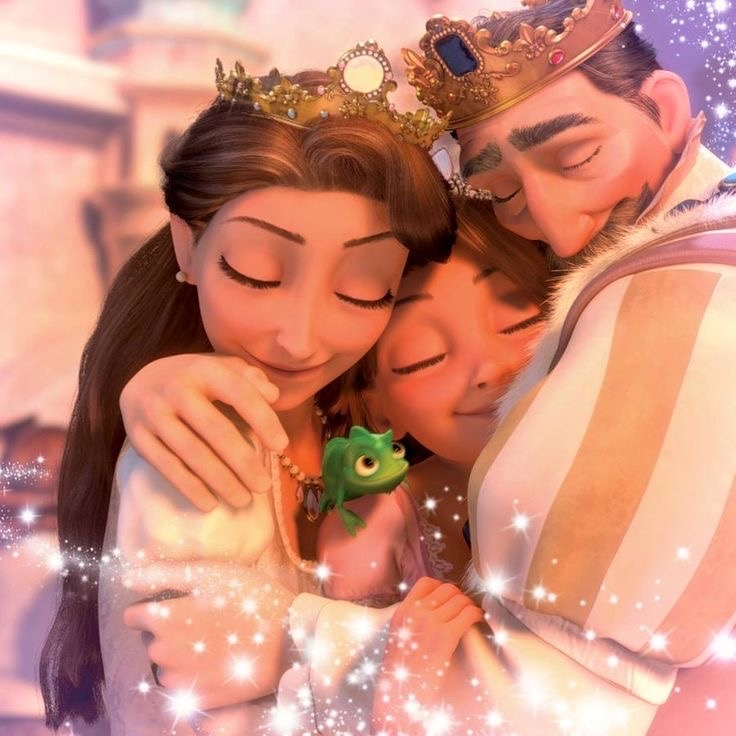 Маршрут«+»  – правильно« - «  – неправильноБаллы1. «Море правил» + мозг штурм10+33. Лес задач124. Долина примеров6Итого/Оценка сложение смешанного числа и натурального числаК сумме целых частей прибавить дробную часть1сложение двух смешанных чиселНайти суммы целых частей и их  дробных частей  и полученные результаты сложить.  сложение смешанного числа и обыкновенной дробиСначала привести к общему знаменателю дробные части, а потом сложить дробные части и результат сложить с целой частью